Leoni von United Imaging als „Quality Improvement Supplier 2014“ ausgezeichnetMedizingerätehersteller bietet gute Geschäftsentwicklungsmöglichkeiten für Leoni in ChinaChangzhou, 01. Juli 2015 – United Imaging ist ein Chinesischer Hersteller von OEM-Produkten für Computertomographie, Magnetresonanztomographie, Röntgen, Ultraschall und Strahlentherapie. Das Unternehmen wurde 2012 gegründet, hat heute ca. 1.600 Mitarbeiter und wird in den nächsten Jahren weiter stark wachsen. Leonis Lieferantenbeziehung mit United Imaging begann ebenfalls in 2012. Aktuell liefert Leoni aus seinem Werk in Changzhou Kabelsätze für verschiedene Geräte des Chinesischen OEMs. Der Award zum „Quality Improvement Supplier 2014“ wurde Leoni am 01.04.2015 in Changzhou übergeben und würdigt die hervorragende Leistung des lokalen Projektteams. Es ist die zweite Auszeichnung für die Business Unit Healthcare in China für das Jahr 2014. Bereits im November letzten Jahres wurde Leoni von  Siemens Shenzhen Magnetic Resonance für hervorragende Produktqualität und zuverlässige Qualitätssicherung ausgezeichnet.  (1.088 Anschläge inkl. Leerzeichen) Zugehöriges Illustrationsmaterial finden Sie direkt bei dieser Mitteilung unter www.leoni-healthcare.com/de/news/details/leoni-von-united-imaging-als-quality-improvement-supplier-2014-ausgezeichnet/Über die Leoni-GruppeLeoni ist ein weltweit tätiger Anbieter von Drähten, optischen Fasern, Kabeln und Kabelsystemen sowie zugehörigen Dienstleistungen für den Automobilbereich und weitere Industrien. Leoni entwickelt und produziert technisch anspruchsvolle Produkte von der einadrigen Fahrzeugleitung bis zum kompletten Bordnetz-System. Darüber hinaus umfasst das Leistungsspektrum Drahtprodukte, standardisierte Leitungen, Spezialkabel und konfektionierte Systeme für unterschiedliche industrielle Märkte. Die im deutschen MDAX börsennotierte Unternehmensgruppe beschäftigt rund 68.000 Mitarbeiter in 31 Ländern und erzielte 2014 einen Konzernumsatz von 4,1 Mrd. Euro.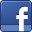 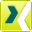 Ansprechpartner für Fachpresse	Ansprechpartner für WirtschaftspresseBirte Wendeln	Sven SchmidtMarketing Business Unit Healthcare	Corporate Public & Media RelationsLEONI Special Cables GmbH	LEONI AGTelefon	+49 (0)4491-291173	Telefon	+49 (0)911-2023-467Telefax	+49 (0)4491-2915173	Telefax	+49 (0)911-2023-231E-Mail	birte.wendeln@leoni.com 	E-Mail	presse@leoni.com